Spelling & Word Study Skills by Level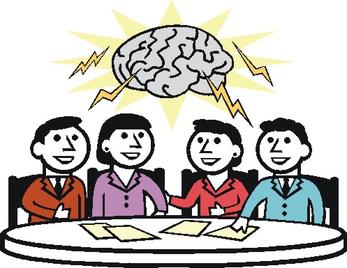 Phonics/Word Study LevelSkills TaughtSkills TaughtFCRRPhonemicAwarenessActivitiesAInitial & Final ConsonantsInitial & Final Consonants#1-16B-CShort VowelsBlending 3-Letter WordsInitial-Medial-Final SoundsShort VowelsBlending 3-Letter WordsInitial-Medial-Final Sounds#1-16DDiagraphsDouble Final ConsonantsDiagraphsDouble Final Consonants#1-16,plus #17-23EBeginning BlendsOnsets & Rimes with Word FamiliesBeginning BlendsOnsets & Rimes with Word Families#1-16,plus #17-23FEnding BlendsRime Word Families with BlendsEnding BlendsRime Word Families with Blends#1-16,plus #17-23GBeginning BlendsContractionsBeginning BlendsContractions#1-16,plus #17-23HSoft c, gSilent ‘e’Adding Endings Soft c, gSilent ‘e’Adding Endings #1-16,plus #17-23I-JCompound Words2-syllable WordsInflected EndingsLong Vowel PatternsCompound Words2-syllable WordsInflected EndingsLong Vowel Patterns#1-16,plus #17-23K-L3-syllable Wordsr-Controlled VowelsSilent Letters3-syllable Wordsr-Controlled VowelsSilent Letters3-syllable Wordsr-Controlled VowelsSilent LettersMSyllabication LessonsFluency w/Word PartsSyllabication LessonsFluency w/Word PartsSyllabication LessonsFluency w/Word PartsN-O-P4-5 Syllable WordsPrefixes and SuffixesGreek & Latin Roots4-5 Syllable WordsPrefixes and SuffixesGreek & Latin Roots4-5 Syllable WordsPrefixes and SuffixesGreek & Latin Roots